Physics of Sound QuizLabel the transverse wave and the longitudinal wave.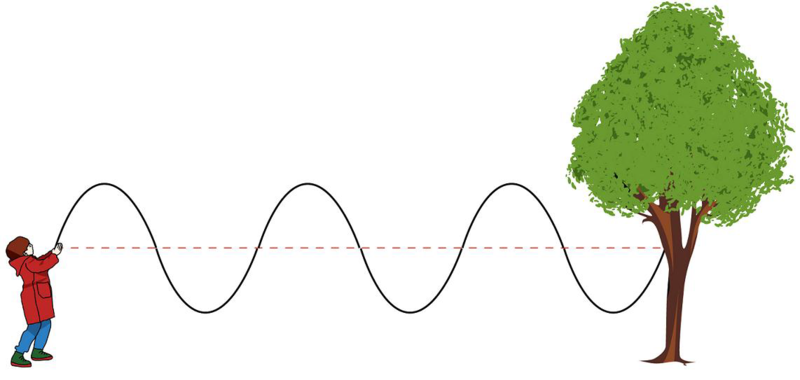 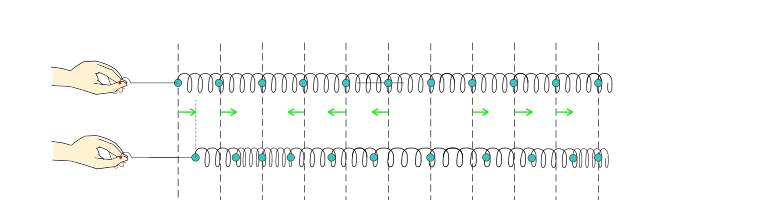 Draw a transverse wave with axes of displacement and time.Label the amplitude.Label the period.Calculate the speed of a wave with amplitude of 2 meters, frequency of 200 Hz, 
and wavelength of 4 meters.What is the difference between sound and noise?How does sound move through different media?Speakers, 1 meter away, produce a sound intensity of 0.01 W/m2. 
Calculate the sound intensity level of the speakers.